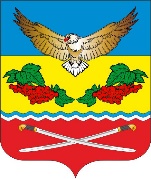                                               ЦИМЛЯНСКИЙ РАЙОН                                                               МУНИЦИПАЛЬНОЕ ОБРАЗОВАНИЕ «КАЛИНИНСКОЕ СЕЛЬСКОЕ ПОСЕЛЕНИЕ»  СОБРАНИЕ ДЕПУТАТОВКАЛИНИНСКОГО  СЕЛЬСКОГО ПОСЕЛЕНИЯРЕШЕНИЕОб утверждении Прогнозного плана(программы) приватизации муниципального  имущества муниципального образования «Калининское сельское поселение» на 2021 год.На основании Федерального закона от 21.12.2001 № 178-ФЗ «О приватизации государственного и муниципального имущества», руководствуясь Уставом муниципального образования «Калининское сельское поселение», Собрание депутатов Калининского сельского поселенияРЕШИЛО:1.Утвердить Прогнозный план (программа) приватизации муниципального имущества муниципального образования «Калининское сельское поселение» на 2021 год.Перечень муниципального имущества  муниципального образования «Калининское сельское поселение»,  которое планируется приватизировать в 2021 году.2.Настоящее решение вступает в силу с момента его официального опубликования.3.Контроль над исполнением решения оставляю за собой.Председатель Собрания депутатов – глава Калининского сельского поселения                               Н.Н. Капканов25.12.2020                 № 92ст. Калининская№ п/пНаименование имуществаПредполагаемый срок приватизации1Передвижная дизельная электростанция South Power АД 300-Т4001 квартал 2021 года2Нежилое здание площадью 203.1 кв.м., кадастровый номер 61:41:0060202:101, расположенное по адресу: Российская Федерация, Ростовская область, р-н Цимлянский, х. Карнауховский, пер. Театральный, д.13 квартал 2021 года3Экскаватор одноковшовый ЭО 2101 2008 года выпуска Заводской номер машины 00235/808635861 квартал 2021 года4Трактор Беларус 82.1 2007 года выпуска Заводской номер машины 808618911 квартал 2021 года